Lampiran 19RENCANA PELAKSANAAN PEMBELAJARAN(RPP-02)Nama Sekolah		: SMP Swasta Rahmat Islamiyah MedanKelas/Semester	: VII/IIMateri Pokok		: Bangun Datar Segi EmpatSub Materi Pokok	: Persegi, Trapesium dan Layang-LayangHari/Tanggal		:Waktu			: 2 x 40 menit / pertemuanSiklus/Pertemuan	: III/ IV dn VKompetensi IntiKompetensi Dasar dan Indiktor Pencapaian KompetensiTujuan Pembelajaran   Secara berkelompok siswa menemukan rumus keliling dan luas Persegi, Trapesium dan Layang-LayangMenuliskan rumus keliling dan luas Persegi, Trapesium dan Layang-Layangberdasarkan gambar yang diberikanMenghitung rumus keliling dan luas Persegi, Trapesium dan Layang-LayangMateri Pembelajaran  Persegi Benda – benda di sekitar yang mungkin dapat ditemui siswa :Berkaitan dengan dunia nyata, bentuk jajargenjang dapat diilustrasikan sebagai berikut: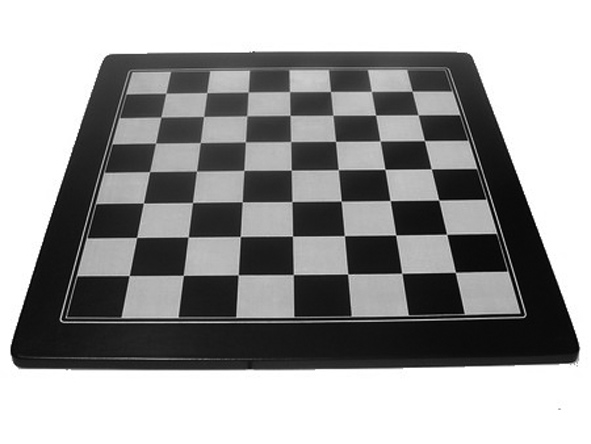 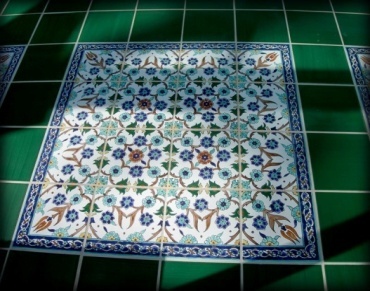 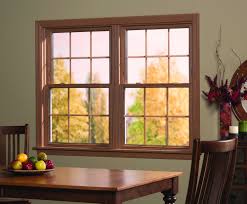 Gambarlah segitiga ABC sama kaki siku-siku di A seperti Gambar 2.6 pada kertas, kemudian jiplaklah. Potong hasil jiplakan itu, lalu tutupkan pada ABC.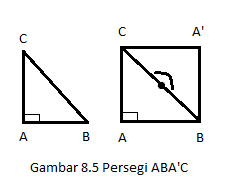 Setelah itu, putar segitiga hasil jiplakan sebesar 180° dengan pusat putar pada pertengahan hipotenusanya. Bangun apa yang kalian peroleh? Bangun itu adalah bangun persegi ABA’C. Dengan mengamati bangun ABA’C dapat disimpulkan bahwa persegi adalah segi empat yang keempat sisinya sama panjang dan keempat sudutnya siku-siku (90°).Trapesium Benda – benda di sekitar yang mungkin dapat ditemui siswa :Berkaitan dengan dunia nyata, bentuk jajargenjang dapat diilustrasikan sebagai berikut :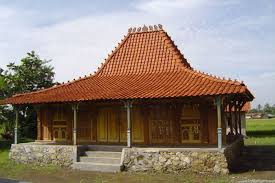 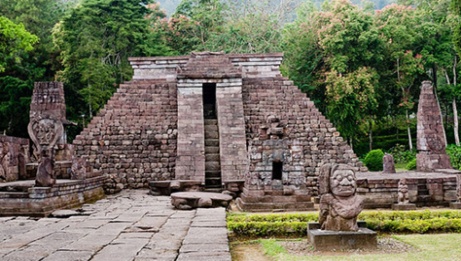 Trapesium adalah segi empat yang mempunyai sepasang sisi berhadapan dan sejajar. Jika ada dua garis sejajar dan dipotong oleh dua buah garis yang tidak sejajar maka daerah yang dibatasi oleh keempat garis potong itu adalah trapesium Pada Gambar berikut ini: 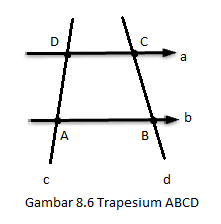 Garis sejajar a dan b dipotong oleh garis c dan d. Titik-titik potongnya adalah A, B, C, dan D. Daerah yang dibatasi oleh AB, BC, CD, dan DA disebut trapesium.Trapesium dapat dibedakan menurut sisi dan sudutnya yaitu trapesium sembarang, sama kaki, dan siku-siku.Trapesium SembarangTrapesium sembarang adalah trapesium yang memiliki sisi-sisiyang tidak sama panjang.Perhatikanlah Gambar ABCD adalah trapesium sembarang dengan AB ≠CD ≠BC≠ AD, dan CD sejajar AB.Trapesium Sama KakiTrapesium sama kaki adalah trapesium yang mempunyai panjang sisi tegak yang sama panjang. Perhatikanlah Gambar ABCD adalah trapesium sama kaki dimana AD = BC, dan A = B.Trapesium Siku-Siku Trapesium siku-siku adalah trapesium yang salah satu sudut alasnya 90°. Perhatikanlah Gambar 8.7(c), ABCD adalah trapesium siku-siku dimana A = 90° dan D = 90°.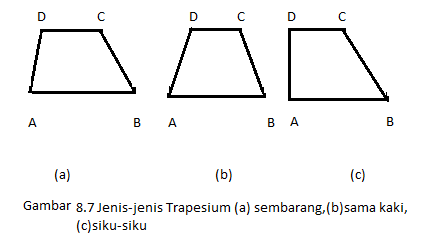 Layang-LayangBenda – benda di sekitar yang mungkin dapat ditemui siswa :Berkaitan dengan dunia nyata, bentuk layang-layang dapat diilustrasikan sebagai berikut 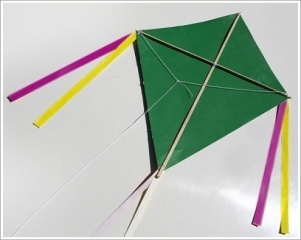 Gambarlah dua segitiga sama kaki dengan alasnya sama panjang dan luasnya berbeda pada kertas. Misalnya segitigaitu dinamakan segitiga ABC dan ABD seperti Gambar diatas. Selanjutnya, potonglah kedua segitiga itu, lalu satukan segitiga ABC dan  ABD pada alasnya yang sama panjang. Bangun apa yang kalian peroleh? Dengan mengamati bangun yang terbentuk dapat disimpulkan layang-layang adalah segi empat yang terbentuk dari dua segitiga sama yang panjang alasnya dan berimpit serta luasnya .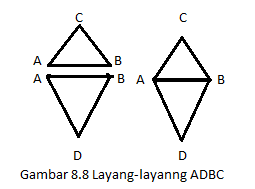 Keliling dan luas layang-layanglayang-layang ABCD sepasang sisi-sisinya sama panjang, yaitu DA = DC dan BA = BC.Keliling layang-layang ABCD = AB + BC + CD + DA        = 2AB + 2AD        = 2 (AB + AD)Keliling layang-layang sama dengan jumlah sisi-sisi layang-layangModel/Metode PembelajaranModel: Kooperatif Tipe STADMetode: ceramah, diskusi, tanya jawab, pemberian tugasLangkah-Langkah Kegiatan PembelajaranPertemuan keempatPertemuan kelimaPerangkat dan Sumber BelajarPerangkat belajar	: LKS, RPP, Kuis, Lembar Observasi.Sumber belajar	: Buku Paket Matematika SMP Kelas VIIPenilaian Hasil BelajarPenilaian Proses (aktivitas belajar)Teknik		: ObservasiInstrument		: Lembar ObservasiLisan		: Tanya jawab yang berkaitan dengan materiPenilaian Hasil (prestasi belajar)Teknik		: TesInstrument		: KuisLisan		: Objektif (Kuis terlampir)Contoh soal:Sebuah trapesium ABCD sama kaki, panjang  = panjang  = 19 cm, panjang  = 27 cm, panjang  = tinggi =12 cm. Hitunglah: keliling dan luasnya!Sebuah layang-layang ABCD dengan panjang AC = 24 cm, dan panjang BC = 20 cm. Jika luasnya 300 cm2, tentukan panjang diagonal BD!Diketahui panjang diagonal belah ketupat berturut-turut 18 cm dan (2x + 3) cm. Luas belah ketupat tersebut 81 cm2, hitunglah nilai x dan panjang diagonal yang lain!Medan,..............2018	Guru Mata Pelajaran Matematika				Peneliti		Kelas VII SMP Rahmat IslamiyahNurcahaya Daulay, S.Pd				 Tia Handayani MengetahuiKepala SMP Rahmat IslamiyahDrs. Suparjo Lampiran 20Lembar Kerja Siswa (LKS)-03Nama Sekolah		: SMP Swasta Rahmat Islamiyah MedanKelas/Semester	: VII/IIMateri Pokok		: Bangun Datar Segi EmpatSub Materi Pokok	: PersegiHari/Tanggal		:Waktu			: 2 x 40 menit / pertemuanSiklus/Pertemuan	: II / ke-4Persegi adalah segi empat yang empat sisinya ………………….. dan keempat sudutnya ………………………………Perhatikan gambar persegi berikut!     D		C    A		BBerdasarkan gambarpersegi diatas, lengkapilah titik-titik dibawah ini!a. Persegi adalah segiempat yang kedua diagonalnya …………………. dan saling memotong sama panjang serta saling ………..b.  // //// dan panjang = …. = …… = ……c. Besar DAB = .... = …. = ….d. panjang diagonal  = ……………….Diketahui luas persegi sama dengan luas persegi panjang dengan panjang = 16 cm dan lebar = 4 cm. Tentukan keliling persegi tersebut.Jawab:………………………………………………………………………………………………………………………………………………………………………………………………………………………………………………………………………………………………………………………………………………………………………………………………………………………………………………Sebuah lantai berbentuk persegi dengan panjang sisinya 6 m. Lantai tersebut akan dipasang ubin berbentuk persegi berukuran 30 cm x 30 cm. Tentukan banyaknya ubin yang diperlukan untuk menutup lantai.Jawab:………………………………………………………………………………………………………………………………………………………………………………………………………………………………………………………………………………………………………………………………………………………………………Sebuah taman berbentuk persegi. Di sekeliling taman itu ditanami pohon pinus dengan jarak antarpohon 4 m. Panjang sisi taman itu adalah 65 m. Berapakah banyak pohon pinus yang dibutuhkan?Jawab:………………………………………………………………………………………………………………………………………………………………………………………………………………………………………………………………………………………………………………………………………………………………………Lampiran 21KUNCI JAWABAN LKS-03Persegi adalah segi empat yang empat sisinya sama panjang dan keempat sudutnya siku-sikuPerhatikan gambar persegi berikut!     D		C    A		BBerdasarkan gambarpersegi diatas, lengkapilah titik-titik dibawah ini!a. Persegi adalah segiempat yang kedua diagonalnya sama panjang dan saling memotong sama panjang serta saling berpotongan tegak lurusb.  // //// dan panjang = =  = c. Besar DAB =ABC = BCD = CDAd. panjang diagonal  = Diketahui luas persegi sama dengan luas persegi panjang dengan panjang = 16 cm dan lebar = 4 cm. Tentukan keliling persegi tersebut.Jawab:Cari terlebih dahulu luas persegi yakni dengan persamaan:Luas persegi panjang = Luas persegiLuas persegi panjang = p x lLuas persegi panjang = 16 cm x 4 cmLuas persegi panjang = 64 cm2Untuk mencari keliling persegi harus diketahui terlebih dahulu sisi dari persegi tersebut, yakni:L = s264 cm2 = s2s = 8 cmK = 4sK = 4 x 8 cmK = 32 cmDiketahui luas persegi sama dengan luas persegi panjang dengan panjang = 16 cm dan lebar = 4 cm. Tentukan keliling persegi tersebut.Jawab:Cari terlebih dahulu luas lantai yang berebntuk persegi dengan  panjang 6m = 600 cm (ingat: karena ubin satuannya cm maka lantai satuannya juga cm), makaL.Lantai = s x sL.Lantai = 600 cm x 600 cmL.Lantai = 360.000 cm2Cari luas ubin dengan persamaan yang sama seperti mencari luas lantai:L.Ubin = s x sL.Ubin = 30 cm x 30 cmL.Ubin = 900 cm2Banyak ubin = Luas Lantai/Luas UbinBanyak ubin = L.Lantai/L.UbinBanyak ubin = 360.000 cm2 /900 cm2Banyak ubin = 400 buahJadi banyaknya ubin yang diperlukan untuk menutup lantai adalah 400 buahSebuah taman berbentuk persegi. Di sekeliling taman itu ditanami pohon pinus dengan jarak antarpohon 4 m. Panjang sisi taman itu adalah 65 m. Berapakah banyak pohon pinus yang dibutuhkan?Jawab:Keliling taman yang berbentuk persegi tersebut adalah K = 4 sK = 4 x 65 mK = 260 mKarena tiap 4 m ditanami pohon maka banyak pohon yang diperlukanadalahBanyak pohon = 260 m/4 mBanyak pohon = 65Jadi, banyak pohon pinus yang dibutuhkan adalah 65 buah pohon.Lampiran 22 SOAL KUISKODE-03Nama Siswa		: ............................................................No Urut Absen	: ............................................................Hari/tanggal 		: ............................................................Waktu 			: 10 menitKelas/Semester 	: VII / GenapSekolah 		: SMP Swasta Rahmat Islamiyah MedanPetunjuk:Tulislah identitas anda terlebih dahulu pada tempat yang telah disediakanKerjakan terlebih dahulu soal-soal yang anda anggap mudahSemua butir soal harus di jawabPilihlah salah satu jawaban yang paling tepat dengan memberikan tanda (X) pada huruf A, B, C atau D pada pilihan yang dianggap benar pada lembar soal yang tersediaSebuah persegi memiliki panjang sisi 25 cm. Luas dan keliling persegi secara berturut-turut adalah…………..A. 125 cm2dan 100 cm 			C. 125 cm2dan 25 cmB. 135 cm2dan 100 cm			 D. 135 cm2dan 75 cmSebuah bangun persegi memiliki luas 1.024 cm² . Panjang sisinya adalah ....cm22 cm					B. 28 cm	C.32cm 					D. 38cmLuas persegi yang kelilingnya 24 cm adalah…6 cm2					C.  36 cm212 cm2					D.  144 cm2Luas suatu persegi adalah 196 cm2. Panjang sisi persegi tersebut adalah …12 cm					C.  16 cm14 cm					D.  49 cmJika sebuah lapangan berbentuk Persegi memiliki luas sebesar 64 cm2. Maka berapakah keliling dari lapangan tersebut ?23 cm					C.  34 cm32 cm					D.  13 cmLampiran 23Kunci Jawaban Kuis 03 Siklus IIA.125 cm2dan 100 cmC. 32cmC. 36 cm2B. 14cmB. 32cmLampiran 24HASIL OBSERVASI AKTIVITAS BELAJAR SISWANama Sekolah		: SMP Swasta Rahmat Islamiyah MedanKelas/Semester	: VII/IIMateri Pokok		: Bangun Datar Segi EmpatSub Materi Pokok	: JajargenjangHari/Tanggal		:Siklus/Pertemuan	: II / IObserver		: 1.Nurcahaya Daulay, S.PdTia HandayaniKeterangan:Persentase Aktivitas SiswaLampiran 25Lembar Kerja Siswa (LKS)-04Nama Sekolah		: SMP Swasta Rahmat Islamiyah MedanKelas/Semester	: VII/IIMateri Pokok		: Bangun Datar Segi EmpatSub Materi Pokok	: Trapesium dan Layang-LayangHari/Tanggal		:Waktu			: 2 x 40 menit / pertemuanSiklus/Pertemuan	: II / IIPerhatikan gambar trapesium ABCD sembarang berikut ini !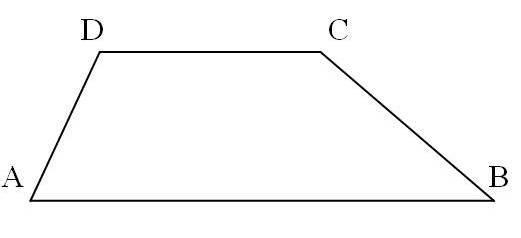 Salah satu sifat umum dari trapesium adalah memiliki sepasang sisiyang……….. yaitu…..//……Apabila trapesium ABCD sembarang di atas di ubah bentuknya sedemikiansehingga AB // DC, panjang AD = panjang BC, DAB = ABC danADC = BCD, maka trapesium yang terbentuk adalah trapesium…….....Trapesium diubah lagi bentuknya sehingga AB // DC dan BAD = ADC =900, maka trapesium yang terbentuk adalah trapesium………………….DDengan demikian, trapesium dibedakan menjadi tiga, yaitu …………………………..,…………………………….,dan……………………………………………………............................................................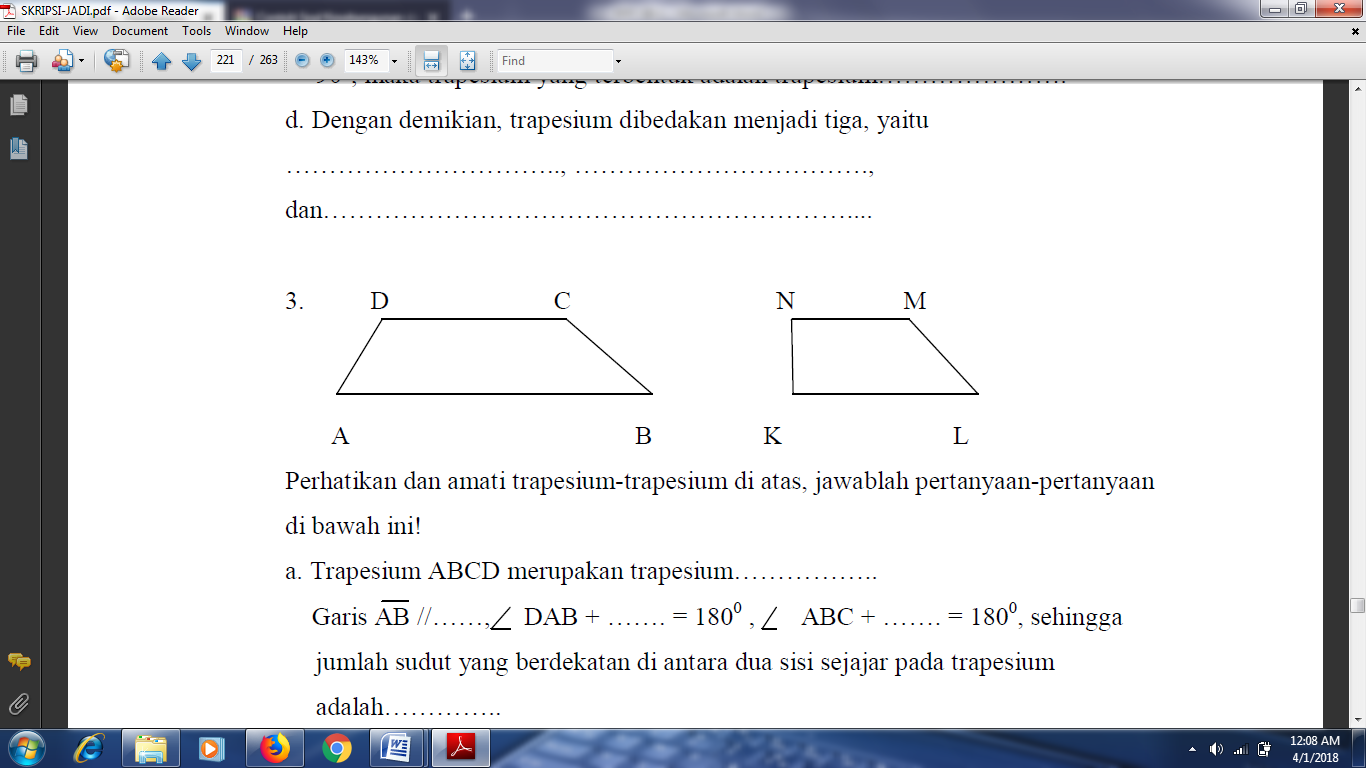 Perhatikan dan amati trapesium-trapesium di atas, jawablah pertanyaan-pertanyaandi bawah ini!Trapesium ABCD merupakan trapesium……………..Garis AB //……, DAB + ……. = 1800 , ABC + ……. = 1800, sehinggajumlah sudut yang berdekatan di antara dua sisi sejajar pada trapezium adalah…………..Trapesium KLMN merupakan trapesium………………Garis KL // ……, NKL = KNM = ……0,NKL + KNM = ……..0, KLM + LMN = ……..0Perhatikan gambar trapesium di bawah ini!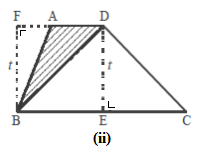 Berdasarkan gambar di atas, menunjukkan bahwa panjang BC // AD. Misalkanpanjang BF dan panjang DE masing-masing adalah “t”, panjang BC dan panjangAD masing-masing adalah “a” dan “b”maka:Luas Trapesium ABCD == ½ × (…. + ….) × ….Jika panjang BC = 16 cm, panjang AD = 8 cm, dan panjang DE = 8 cm.Hitunglah luas trapesium tersebut!Perhatikan gambar beriku!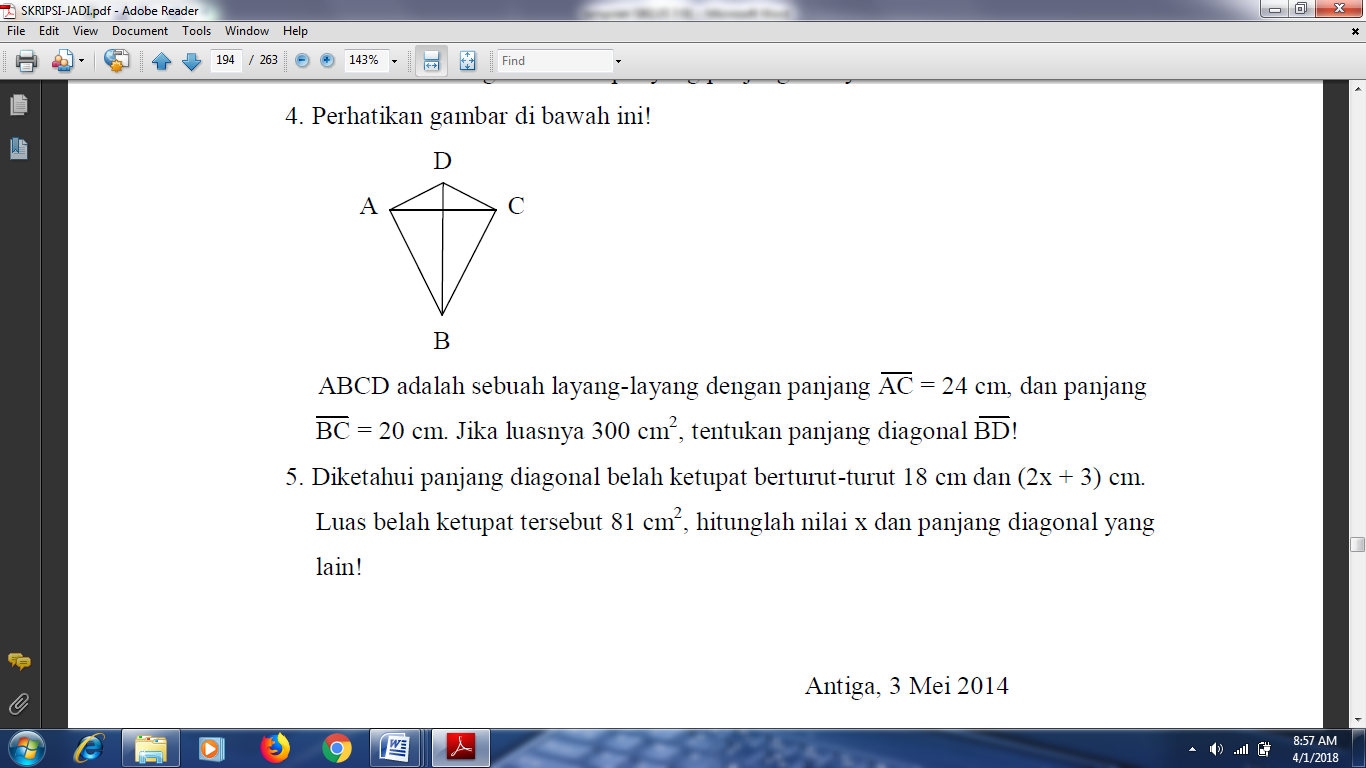 Dari gambar layang-layang di atas, jika panjang AB dan panjang BC masingmasing adalah “x”, panjang AD dan panjang CD masing-masing adalah “y”, panjang AC dan panjang BD masing-masing adalah “d1 dan d2”, maka:a. Luas layang-layang ABCD 	= Luas Δ ABC +……..= ½ × …..× …. + ½ × …..×…..= ½ × ….. × (…...+……)= ½ × …. × …..= ½ × ….. × …..b. Keliling belah ketupat		 = …. + …. + …. + ….= 2…. + 2….= 2 × (…. + ….)c. Jika ukuran panjang AC = 24 cm, panjang AB = 20 cm, panjang AD = 13 cmdan panjang BD = 40 cm. Hitunglah luas dan keliling layang-layang ABCD!Perhatikan gambar beriku!Panjang AB = ……. dan panjang AD = …….Δ ABC adalah segitiga sama kaki, maka    BAC = ……….Δ ADC adalah segitiga sama kaki, maka    CAD = ……….   BAC + …… =    BCA +…..Jadi    BAD = …….   AOB = …….= …….= ……. = 900===SELAMAT BEKERJA===Lampiran 26KUNCI JAWABAN LKS-04Perhatikan gambar trapesium ABCD sembarang berikut ini !Salah satu sifat umum dari trapesium adalah memiliki sepasang sisi yangsejajar yaitu AB // CD.Apabila trapesium ABCD sembarang di atas di ubah bentuknya sedemikiansehingga AB // DC, panjang AD = panjang BC, DAB = ABC danADC = BCD, maka trapesium yang terbentuk adalah trapesium sama kaki.Trapesium diubah lagi bentuknya sehingga AB // DC dan BAD = ADC =900, maka trapesium yang terbentuk adalah trapesium sembarang.Dengan demikian, trapesium dibedakan menjadi tiga, yaitu trapesium samakaki, trapesium siku-siku, dan trapesium sembarang.Perhatikan dan amati trapesium-trapesium di atas, jawablah pertanyaan-pertanyaandi bawah ini!Trapesium ABCD merupakan trapesium sembarang.Garis AB // DC, DAB + ADC = 1800 , ABC + BCD = 1800,sehingga jumlah sudut yang berdekatan di antara dua sisi sejajar pada trapezium adalah 1800Trapesium KLMN merupakan trapesium siku-siku.Garis KL // NM, NKL = KNM = 900,NKL + KNM = 1800, KLM + LMN = 1800Perhatikan gambar trapesium di bawah ini!Berdasarkan gambar di atas, menunjukkan bahwa panjang BC // AD. Misalkanpanjang BF dan panjang DE masing-masing adalah “t”, panjang BC dan panjangAD masing-masing adalah “a” dan “b”, maka:Luas Trapesium ABCD = ½ × (a + b) × tJika panjang BC = 16 cm, panjang AD = 8 cm, dan panjang DE = 8 cm.Hitunglah luas trapesium tersebut!PenyelesaianDiketahui : Panjang BC = 16 cm, panjang AD = 8 cm, dan panjangDE = 8 cmDitanya : Luas trapesium tersebutJawab :Luas trapesium = ½ × (panjang BC + panjang AD) × panjangDE= ½ × (16 cm + 8 cm) × 8 cm= ½ × 24 cm × 8 cm= ½ × 192 cm2= 96 cm2Jadi luas trapesium ABCD adalah 96 cm2Perhatikan gambar beriku!Dari gambar layang-layang di atas, jika panjang AB dan panjang BC masingmasing adalah “x”, panjang AD dan panjang CD masing-masing adalah “y”, panjang AC dan panjang BD masing-masing adalah “d1 dan d2”, maka:a. Luas layang-layang ABCD 	= Luas Δ ABC +……..= ½ × …..× …. + ½ × …..×…..= ½ × ….. × (…...+……)= ½ × …. × …..= ½ × ….. × …..b. Keliling belah ketupat		 = …. + …. + …. + ….= 2…. + 2….= 2 × (…. + ….)c. Jika ukuran panjang AC = 24 cm, panjang AB = 20 cm, panjang AD = 13 cm dan panjang BD = 40 cm. Hitunglah luas dan keliling layang-layang ABCD!Perhatikan gambar beriku!Panjang AB = Panjang BC dan panjang AD = Panjang CDΔ ABC adalah segitiga sama kaki, maka    BAC =    BCAΔ ADC adalah segitiga sama kaki, maka    CAD =    ACD   BAC +   CAD =    BCA +BCDJadi    BAD =BCD   AOB =   COB.=    AOD=COD = 900Lampiran 27SOAL KUISKODE-04Nama Siswa		: ............................................................No Urut Absen	: ............................................................Hari/tanggal 		: ............................................................Waktu 			: 10 menitKelas/Semester 	: VII / GenapSekolah 		: SMP Swasta Rahmat Islamiyah MedanPetunjuk:Tulislah identitas anda terlebih dahulu pada tempat yang telah disediakanKerjakan terlebih dahulu soal-soal yang anda anggap mudahSemua butir soal harus di jawabPilihlah salah satu jawaban yang paling tepat dengan memberikan tanda (X) pada huruf A, B, C atau D pada pilihan yang dianggap benar pada lembar soal yang tersediaBerdasarkan gambar trapesium ABCD di atas, jika panjang AD // CD, makaABC + BCD adalah………A. 900 		B. 1800		C. 2700		D. 3600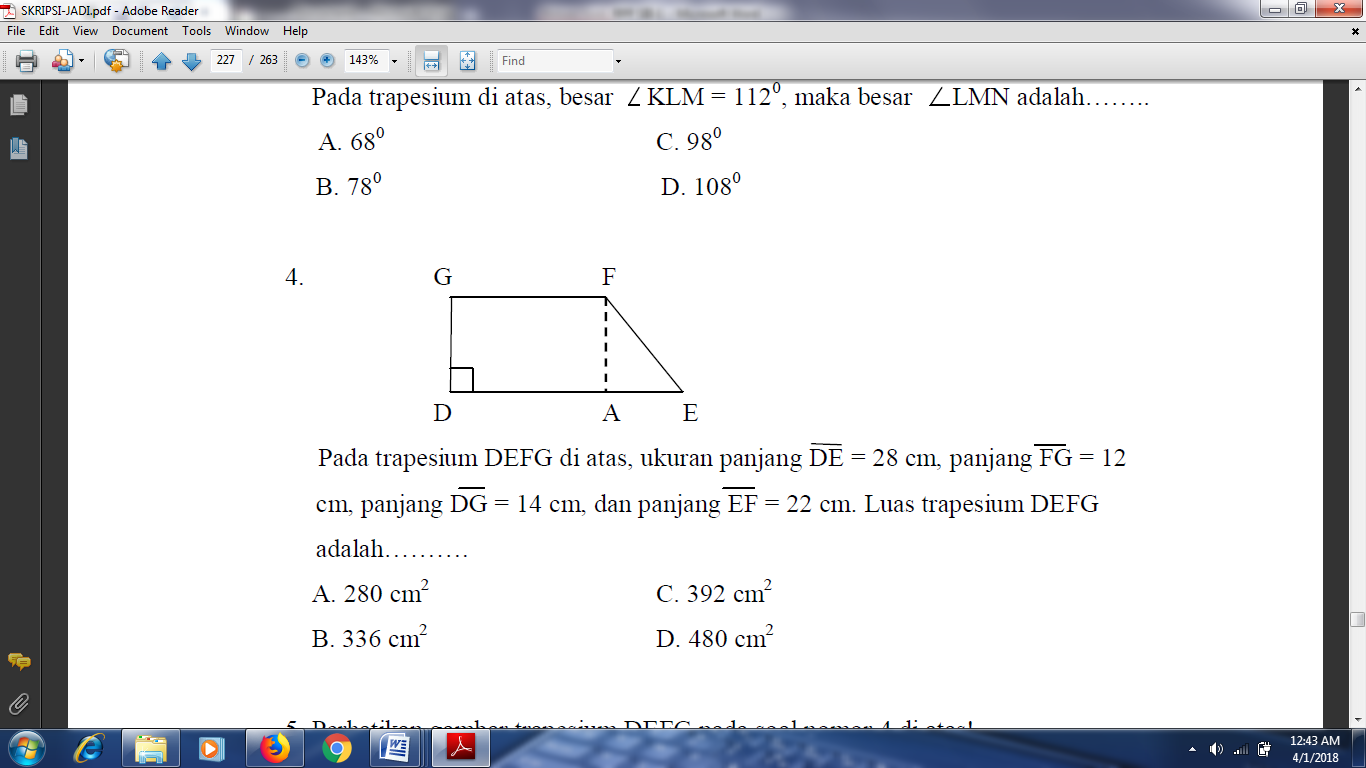 Pada trapesium DEFG di atas, ukuran panjang DE = 28 cm, panjang FG = 12cm, panjang DG = 14 cm, dan panjang EF = 22 cm. Luas trapesium DEFGadalah……….A. 280 cm2 			B. 336 cm2C. 392 cm2 			D. 480 cm2Perhatikan gambar trapesium DEFG pada soal nomor 4 di atas!Jika ukuran panjang DG = 12 cm, panjang DE = 21 cm, panjang FG = 15 cm,dan panjang EF = 14 cm. Keliling trapesium DEFG adalah…….A. 42 cm 				B. 52 cmC. 62 cm 				D. 72 cm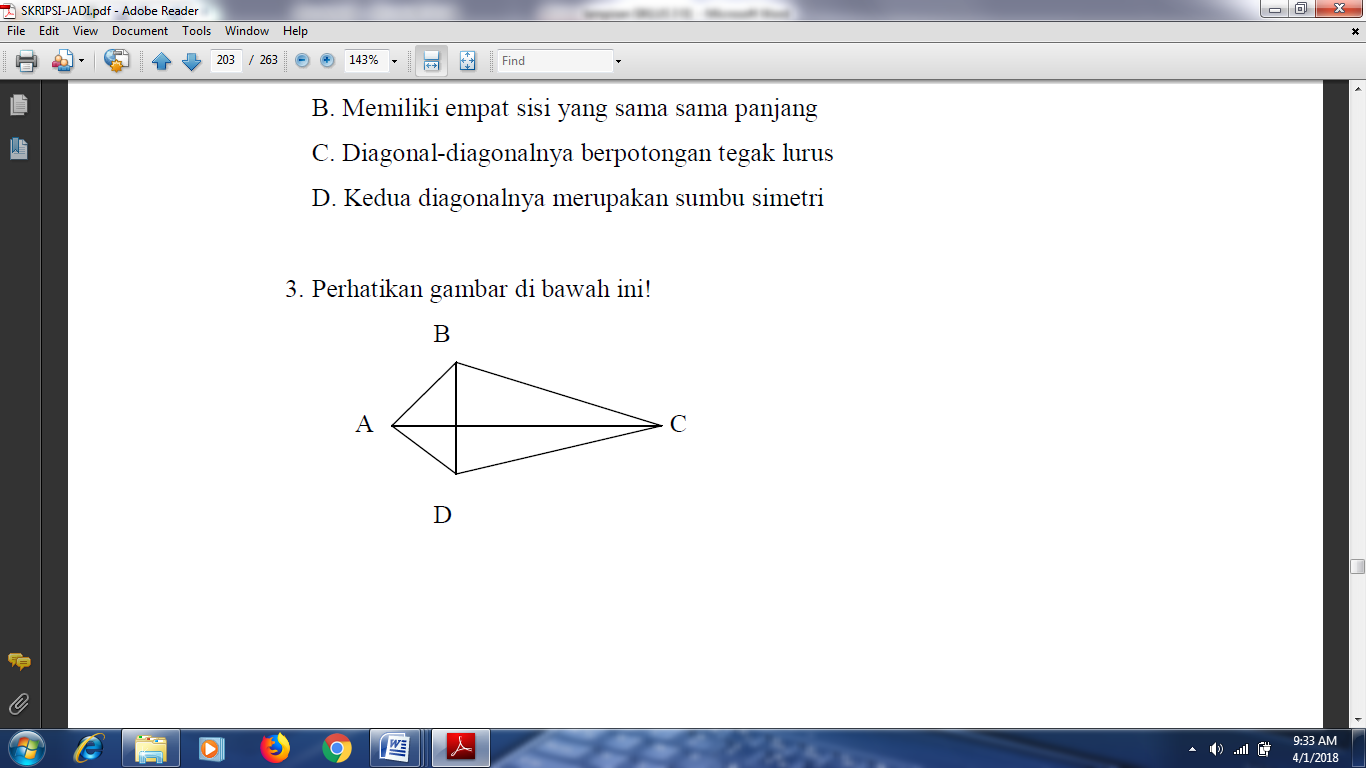 Berdasarkan gambar di atas, jika panjang BD = 12 cm, panjang AD = 10 cm, panjang CB = 15 cm, dan panjang AC = 22 cm. Luas dan keliling laying-layang ABCD berturut-turut adalah……A. 130 cm2 dan 25 cm 		C. 132 cm2 dan 25 cm B. 130 cm2 dan 50 cm 		D. 132 cm2 dan 50 cmSebuah layang-layang memiliki luas 140 cm2. Apabila panjang salah satu diagonalnya adalah 14 cm, maka panjang diagoanal yang lain adalah…….A. 18 cm		B. 20 cm		 C. 22 cm 		D. 24 cm===SELAMAT BEKERJA===Lampiran 28Kunci Jawaban Kuis 04 Siklus IIA. 680A. 280 cm2C. 62 cm 	D. 132 cm2 dan 50 cmB. 20 cmLampiran 29HASIL OBSERVASI AKTIVITAS BELAJAR SISWANama Sekolah		: SMP Swasta Rahmat Islamiyah MedanKelas/Semester	: VII/IIMateri Pokok		: Bangun Datar Segi EmpatSub Materi Pokok	: Persegi Panjang dan Belaah KetupatHari/Tanggal		:Jumat, 20 April 2018Siklus/Pertemuan	: II / IObserver		: 1.Nurcahaya Daulay, S.Pd			  2. Tia HandayaniPersentase Aktivitas SiswaLampiran 30TES PRESTASI BELAJAR AKHIR SIKLUS IINama Sekolah 	: SMP Swasta Rahmat Islamiyah MedanKelas/Semester 	: VII-C/IIMata Pelajaran	: MatematikaPokok bahasan 	: Bangun Datar Segi EmpatSub Pokok Bahasan	: Trapesium dan Layang-LayangHari/Tanggal 		: Alokasi Waktu 	: 2 × 40 menitA. Petunjuk1. Tulis nama, kelas dan nomor absen sebelum mengerjakan soal2. Simak dengan baik pertanyaan di bawah ini dan tulis jawaban pada tempat yangtelah disediakan3. Kerjakan terlebih dahulu soal yang dianggap mudah4. Periksa kembali pekerjaan sebelum dikumpulkanB. Jawablah soal berikut dengan jelas dan lengkap pada tempat yang  disediakan!Perhatikan gambar trapesium sama kaki berikut!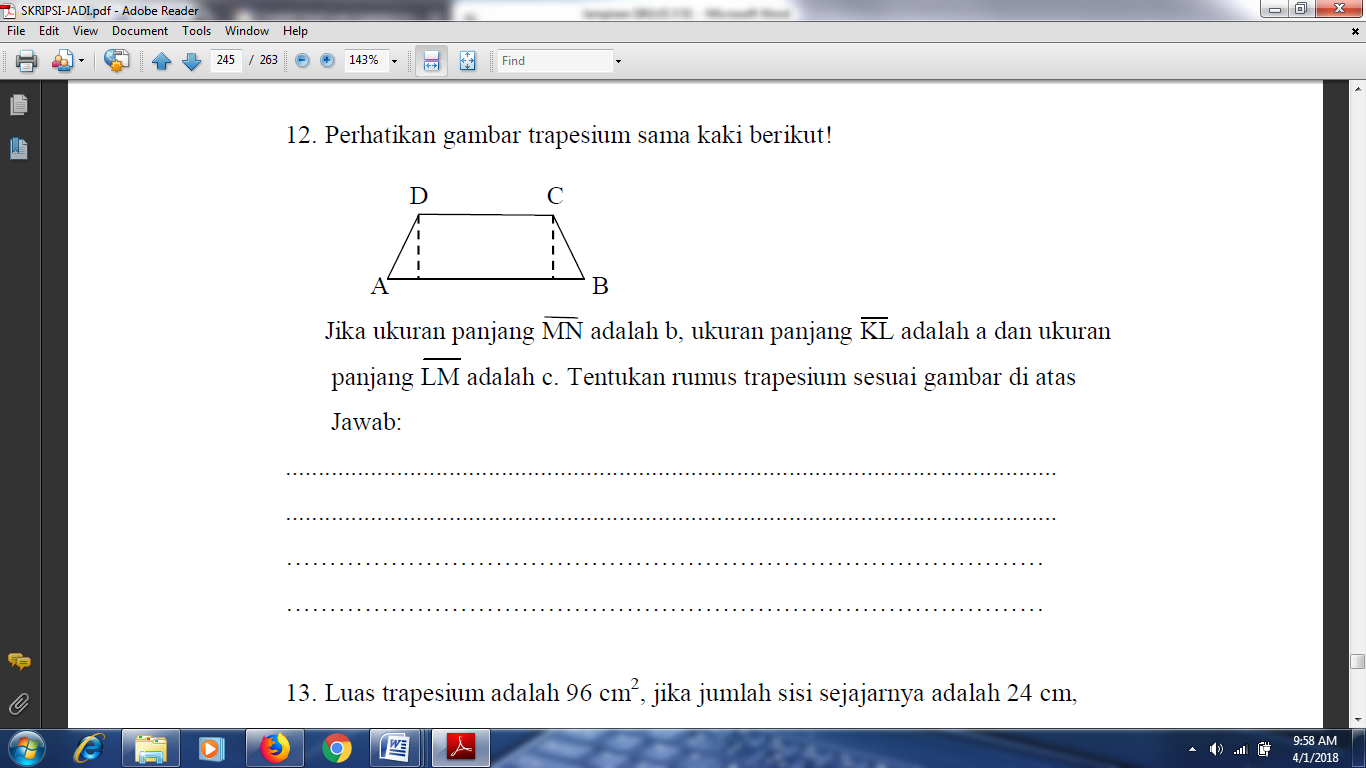 Jika ukuran panjang MN adalah b, ukuran panjang KL adalah a dan ukuranpanjang LM adalah c. Tentukan rumus trapesium sesuai gambar di atasJawab:………………………………………………………………………………………………………………………………………………………………………………………………………………………………………………………………………………………………………………………………………………………………………………………………………………………………………………………………………………………………………………Luas trapesium adalah 96 cm2, jika jumlah sisi sejajarnya adalah 24 cm,berapakah tinggi trapesium tersebutJawab:……………………………………………………………………………………………………………………………………………………………………………………………………………………………………………………………………………………………………………………………………………………………………………………………………………………………Ali membuat layang-layang yang salah satu diagonalnya 60 cm. Luas layang-layang tersebut adalah 2400 cm2. Tentukan panjang diagonal yang lain.Jawab:……………………………………………………………………………………………………………………………………………………………………………………………………………………………………………………………………………………………………………………………………………………………………………………………………………………………Deni akan membuat layang-layang. Dua potong bambu yang Deni pakai berukuran 30 cm dan 22 cm. Apabila layangan sudah jadi, berapakah luasnya?Jawab:……………………………………………………………………………………………………………………………………………………………………………………………………………………………………………………………………………………………………………………………………………………………………………………………………………………………Perhatikan gambar berikut!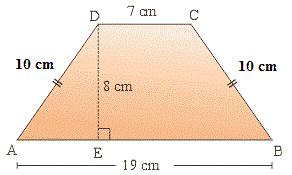 Hitunglah Luas dan Keliling trapesium sama kaki di atas?Jawab:……………………………………………………………………………………………………………………………………………………………………………………………………………………………………………………………………………………………………………………………………………………………………………………………………………………………===SELAMAT BEKERJA===Lampiran 31KUNCI JAWABAN TES PRESTASI BELAJAR AKHIR SIKLUS IIDiketahui : Ukuran panjang MN = bUkuran panjang KL = aUkuran panjang LM = cDitanya : Rumus keliling trapesium = ………….?Jawab:Rumus keliling trapesium = a + b + c + c= a + b + 2Cjadi rumus keliling trapesium adalah a + b + 2cDiketahui : Luas trapesium = 96 cm2Jumlah sisi sejajar = 24 cmDitanya : tinggi trapesium = ………….?Jawab:Luas trapezium	= ½ × jumlah sisi sejajar × t96 cm2		= ½ × 24 cm × t96 cm2		= 12 cm × tt = t = 8 cmJadi tinggi trapesium adalah 8 cm.Diketahui: d1 = 60L = 2400L = ½ x d1 x d22400 = ½ x 60 x d22400 = 30 x d230 x d2 = 2400d2 = 2400 : 30d2 = 80 cmJadi, panjang diagonal yang lain adalah 80 cm.Diketahui:  diagonal 1 (d1) = 30 cmDiagonal 2 (d2) = 22 cmDitanya : luas (L)Jawab :   Jadi luas layang-layang tersebut adalah Luas	= ½ x (s1 + s2) x t= ½ x (7 + 19) x 8= ½ x (26) x 8= ½ x 208= 104 cm²Keliling	= jumlah dari keempat sisinya= AB + BC + CD +AD= 19 +10+7+10= 46 cmLampiran 32NILAI TES PRESTASI BELAJAR SISWA PADA SIKLUS IIKeterangan:	Rata-Rata Nilai Prestasi Lampiran 33Analisis Data Aktivitas Siswa Kelas VIIC SMP Swasta Rahmat Islamiyah Medan SIKLUS IIUntuk observasi pertama siklus II (dilihat pada lampiran 24) diperoleh:Untuk observasi kedua siklus II (dilihat pada lampiran 29) diperoleh:Skor persentase aktivitas siswa pada siklus II yaitu:Berdasarkan klarifikasi penggolongan aktivitas belajar siswa, maka persentase aktivitas belajar siswa pada siklus II tergolong katagori “Aktif”.Siswa dikatakan aktif apabila mencapai katagori minimal aktif yaitu ≥ 75%.Terlihat persentase aktivitas siswa pada siklus II yaitu 76,35% dan telah mencapai >75%.Lampiran 34TABEL VALIDITAS DAN REABILITAS TES SIKLUS IDengan bantuan table diatas, dapat dilakukan perhitungan validitas dan reabilitas, sebagai berikut:Perhitungan Validitas Tes Siklus IUntuk validitas soal tes nomor 1Berdasarkan table kritik r product moment dengan taraf α = 0,05 untuk n = 30 diperoleh rtabel = 0,361 dan rhitung = 0,59 untuk soal nomor 1. Ternyata rhitung> rtabel maka soal nomor 1 signifikan atau valid. Perhitungan ini juga berlaku untuk nomor 2, 3, 4, dan 5, untuk lebih jelasnya mengenai hasil setiap butir soal dapat dipaparkan sebagai berikut:Perhitungan Reliabelitas Tes Siklus IUntuk reliabelitas soal tes nomor 1Untuk menghitung reliabelitas soal, terlebih dahulu dicari varians setiap butir soal dan varians total. Dengan menggunakan rumus alpha varians sebagai berikut:4,76Perhitungan ini juga berlaku untuk nomor 2, 3, 4, dan 5, untuk lebih jelasnya mengenai hasil varians setiap butir soal dapat dipaparkan sebagai berikut:Untuk mencari varians total digunakan rumus sebagai berikut:Dengan menggunakan rumus alpha diperoleh reliabelitas secara keseluruhan Berdasarkan table harga kritik r product moment dengan taraf α = 0,05 untuk n = 30 diperoleh rtabel = 0,361 dan koofesien reliabelitas yaitu r11=0,596. Jadi  r11>rtabel  maka instrument ini dikatakan reliable (kriteria sedang).  Perhitungan Taraf Kesukaran Tes Siklus ISkor hasil yang diperoleh siswa dibagi menjadi dua kelompok yaitu kelompok atas dan kelompok bawah sebagai berikut:Untuk soal nomor 1, tingkat kesukarannya adalah sebagai berikut: = 0,94Dan untuk soal nomor 2, 3, 4, dan 5 dilakukan perhitungan dengan cara yang sama sehingga diperoleh data tingkat kesukaran sebagai berikut:Perhitungan Daya Beda Tes Siklus IUntuk soal nomor 1 daya pembeda adalah sebagai berikut:Dan untuk soal nomor 2,3, 4, dan 5 dilakukan perhitungan dengan cara yang sama sehingga diperoleh data pembeda sebagai berikut:KI 1Menghargai dan menghayati ajaran agama yang dianutnya.KI 2Menghargai dan menghayati perilaku jujur, disiplin, tanggungjawab, peduli (toleransi, gotongroyong), santun, percaya diri, dalam berinteraksi secara efektif dengan lingkungan sosial dan alam dalam jangkauan pergaulan dan keberadaannya.KI 3Memahami pengetahuan (faktual, konseptual, dan prosedural) berdasarkan rasa ingin tahunya tentang ilmu pengetahuan, teknologi, seni, budaya terkait fenomena dan kejadian tampak mata.KI 4Mencoba, mengolah, dan menyaji dalam ranah konkret (menggunakan, mengurai, merangkai, memodifikasi, dan membuat) dan ranah abstrak (menulis, membaca, menghitung, menggambar, dan mengarang) sesuai dengan yang dipelajari di sekolah dan sumber lain yang sama dalam sudut pandang/teori.NoKompetensi DasarIndikator Pencapaian Kompetensi1.1   Menghargai dan menghayati ajaran agama yang dianutnya.2.1Menunjukkan sikap logis, kritis,analitik, konsisten dan teliti, bertanggungjawab, responsif, dan tidak mudah menyerah dalam memecahkan masalah.2.2   Memiliki rasa ingin tahu, percaya diri, dan ketertarikan pada matematika serta memiliki rasa percaya pada daya dan kegunaan matematika, yang terbentuk melalui pengalaman belajar.3.6  Mengidentifikasi sifat-sifat bangun datar dan menggunakannya untuk menentukan keliling dan luasMenghitung keliling dan luas Persegi, Trapesium dan Layang-Layang4.7Menyelesaikan permasalahan nyata yang terkait penerapan sifat-sifat persegi, trapesium, dan layang-layang Menyelesaikan permasalahan nyata yang terkait dengan keliling dan luas Persegi, Trapesium dan Layang-LayangNo.Fase Kegiatan PembelajaranWaktu (Menit)1.Penyampaian tujuan dan mempersiapkan siswaPendahuluanPeserta didik mempesiapkan diri secara psikis dan fisik untuk mengikuti proses pembelajaranApersepsi:Guru membuka pelajaran dengan menanyakan kepada siswa tentang materi sebelumnya yaitu belah ketupat.Motivasi:Guru memberikan motivasi kepada siswa dengan menjelaskan tujuan dan manfaat mempelajari persegi dan trapesium dalam kehidupan sehari-hari.10’2.Penyajian InformasiMengorganisasi siwa kedalam kelompokMembimbing kerja kelompok dan belajar.MengevaluaiMemberi penghargaanKegiatan IntiSecara klasikal siswa mendengarkan penyajian materi mengenai persegi dan trapesium.Guru membagi siswa ke dalam beberapa kelompok secara heterogen (campuran menurut prestasi untuk saling bekerja sama) yang terdiri dari 4-5 siswa.Guru membagikan LKS kepada masing-masing kelompok serta memberikn arahan kepada siswauntuk bekerja secara teliti.Melalui diskusi kelompok siswa menyelesaikan soal-soal yang terdapat di LKS dengan bekerja sama.Setiap kelompok mempresentasikan hasil kerjanya. Dan kelompok lain memperhatika presentasi kelompok tersebut.Guru memberikan keempatan kepada siswa untuk bertanya.Siswa menanya hal-hal yang belum dipahami.Guru memberi kuis individu kepada siswa.Siswa menjawab kuis yang diberikan guru dengan jujur.Guru mengumumkan kelompok terbaik berdasarkan poin kuis dan kelompok terbaik mendapatkan penghargaan.Guru memngumumkan kelompok terbaik berdasarkan poinkuis dan kelompok terbaik mendapat penghargaan65’3.Guru meminta siswa menyimpulkan materi yang telah dipelajari.Guru memberi tugas kepada siswa untuk dikerjakan dirumah.Guru menyampaikan materi yang akan dipelajari pada pertemuan selanjutnya yaitu tentang layang-layang.5’No.Fase Kegiatan PembelajaranWaktu (Menit)1.Penyampaian tujuan dan mempersiapkan siswaPendahuluanPeserta didik mempesiapkan diri secara psikis dan fisik untuk mengikuti proses pembelajaranApersepsi:Siswa mengumpulkan tugas dengan disiplin dan membahas soal-soal yang dianggap sulit bila ada.Guru membuka pelajaran dengan menanyakan kepada siswa tentang materi sebelumnya yaitu persegi dan trapesium.Motivasi:Guru memberikan motivasi kepada siswa dengan menjelaskan tujuan dan manfaat mempelajari layang-layang dalam kehidupan sehari-hari.10’2.Penyajian InformasiMengorganisasi siwa kedalam kelompokMembimbing kerja kelompok dan belajar.MengevaluaiMemberi penghargaanKegiatan IntiSecara klasikal siswa mendengarkan penyajian materi mengenai Jajargenjang dan Persegi Panjang.Guru membagi siswa ke dalam beberapa kelompok secara heterogen (campuran menurut prestasi untuk saling bekerja sama) yang terdiri dari 4-5 siswa.Guru membagikan LKS kepada masing-masing kelompok serta memberikn arahan kepada siswauntuk bekerja secara teliti.Melalui diskusi kelompok siswa menyelesaikan soal-soal yang terdapat di LKS dengan bekerja sama.Setiap kelompok mempresentasikan hasil kerjanya. Dan kelompok lainmemperhatika presentasi kelompok tersebut.Guru memberikan keempatan kepada siswa untuk bertanya.Siswa menanya hal-hal yang belum dipahami.Guru memberi kuis individu kepada siswa.Siswa menjawab kuis yang diberikan guru dengan jujur.Guru mengumumkan kelompok terbaik berdasarkan poin kuis dan kelompok terbaik mendapatkan penghargaan.65’3.Guru meminta siswa menyimpulkan materi yang telah dipelajari.Guru memberi tugas kepada siswa untuk dikerjakan dirumah.5’No.Nama SiswaIndikator Aktivitas Belajar SiswaIndikator Aktivitas Belajar SiswaIndikator Aktivitas Belajar SiswaIndikator Aktivitas Belajar SiswaIndikator Aktivitas Belajar SiswaIndikator Aktivitas Belajar SiswaNo.Nama Siswa1234561C01√√√2C02√√√√3C03√√√√√4C04√√√√√5C05√√√√6C06√√√7C07√√√√8C08√√√√9C09√√√√10C10√√√√11C11√√√√√12C12√√√√13C13√√√√14C14√√√√√15C15√√√√√16C16√√√17C17√√√√18C18√√√√√19C19√√√√20C20√√√√√21C21√√√√√22C22√√√√23C23√√√√√24C24√√√25C25√√√√26C26√√√√√27C27√√√√√28C28√√√√√29C29√√√√√30C30√√√√√JumlahJumlah282219202219PersentasePersentase93,3%73,3%63,3%66,6%73,3%63,3%Rata-RataRata-Rata72,2%72,2%72,2%72,2%72,2%72,2%KeteranganKeteranganAktifAktifAktifAktifAktifAktifNo.Nama SiswaIndikator Aktivitas Belajar SiswaIndikator Aktivitas Belajar SiswaIndikator Aktivitas Belajar SiswaIndikator Aktivitas Belajar SiswaIndikator Aktivitas Belajar SiswaIndikator Aktivitas Belajar SiswaNo.Nama Siswa1234561C01√√√2C02√√√√√3C03√√√√√4C04√√√√√√5C05√√√√√√6C06√√√√7C07√√√√√8C08√√√√√9C09√√√√√10C10√√√√√11C11√√√√√12C12√√√√√13C13√√√√14C14√√√√√15C15√√√√√16C16√√√√√17C17√√√√√18C18√√√√√19C19√√√√√20C20√√√√√21C21√√√√√22C22√√√√√23C23√√√√√24C24√√√√√25C25√√√√√26C26√√√√√27C27√√√√√28C28√√√√√29C29√√√√√30C30√√√√√JumlahJumlah292622242519PersentasePersentase96,6%86,6%73,3%80%83,3%73,3%Rata-RataRata-Rata80,5%80,5%80,5%80,5%80,5%80,5%KeteranganKeteranganAktifAktifAktifAktifAktifAktifNo.Nama SiswaNilaiKet.1C0154Belum  Tuntas 2C0270Tuntas3C03100Tuntas4C04100Tuntas5C0580Tuntas6C0670Tuntas7C0770Tuntas8C0880Tuntas9C0954Belum  Tuntas10C1090Tuntas11C1190Tuntas12C1280Tuntas13C1380Tuntas14C14100Tuntas15C15100Tuntas16C1653Belum  Tuntas17C1770Tuntas18C1880Tuntas19C1970Tuntas20C2090Tuntas21C2190Tuntas22C2280Tuntas23C2390Tuntas24C2450Belum  Tuntas25C2580Tuntas26C2680Tuntas27C2790Tuntas28C28100Tuntas29C2980Tuntas30C3090TuntasJumlah Jumlah  2.411 2.411Rata-RataRata-Rata80,36TuntasKetuntasan BelajarKetuntasan Belajar86,7%Baik SekaliNo.Nama SiswaButir SoalButir SoalButir SoalButir SoalButir SoalYY²X₁YX₂YX₃YX₄YX₅YNo.Nama Siswa12345YY²X₁YX₂YX₃YX₄YX₅Y1C011581011105429168104325405945402C0220101510157049001400700105070010503C03201520202510010000200015002000200025004C04201520202510010000200015002000200025005C05201515201080640016001200120016008006C062015201057049001400105014007003507C072010201557049001400700140010503508C08201515181280640016001200120014409609C091515910554291681081048654027010C1020152020159081001800135018001800135011C1120151520209081001800135013501800180012C12201520205806400160012001600160040013C1315152015158064001200120016001200120014C142015202025100100002000150020002000250015C152015202025100100002000150020002000250016C161510851553280979553042426579517C1720152010570490014001050140070035018C181512182015806400120096014401600120019C1920121810107049001400840126070070020C2020151817209081001800135016201530180021C2120152020159081001800135018001800135022C222015201510806400160012001600120080023C2320152020159081001800135018001800135024C241410156550250070050075030025025C251510202015806400120080016001600120026C262013172010806400160010401360160080027C2720152020159081001800135018001800135028C282015202025100100002000150020002000250029C29201218201080640016009601440160080030C3020152020159081001800135018001800135056440753149241724111999414591533322437204131935665X²X²107465665975587707069i²i²4.764.7711,8723.3742.42r-tabelr-tabel0.3610.3610.3610.3610.361r-hitungr-hitung0.62628680.65115350.70460450.85461340.767559No. Soal rhitungKeterangan Kriteria 10,62Valid Baik20,65ValidBaik30,70ValidBaik40,85ValidSangat Baik50,76ValidSangat BaikNo. Soal Nilai Varians Soal14,7624,77311,87423,37542,4287,19No.KelompokSoalSoalSoalSoalSoalJumlah skorNo.Kelompok123451Atas Bawah 20152020251001002Atas Bawah 20152020251001003Atas Bawah 20152020251001004Atas Bawah 20152020251001005Atas Bawah 20152020251001006Atas Bawah 201520201590907Atas Bawah 201515202090908Atas Bawah 201518172090909Atas Bawah 2015202015909010Atas Bawah 2015202015909011Atas Bawah 2015202015909012Atas Bawah 2015202015909013Atas Bawah 2015152010808014Atas Bawah 2015151812808015Atas Bawah 201520205808016Atas Bawah 1515201515808017Atas Bawah 1512182015808018Atas Bawah 2015201510808019Atas Bawah 1510202015808020Atas Bawah 2013172010808021Atas Bawah 2012182010808022Atas Bawah 2010151015707023Atas Bawah 201520105707024Atas Bawah 201020155707025Atas Bawah 2012181010707026Atas Bawah 2015201057070Jumlah Atas Bawah 50536448946038212Atas Bawah 158101110545413Atas Bawah 15159105545414Atas Bawah 15108515535315Atas Bawah 141015655050Jumlah 5943423235No.Soal Hasil Kriteria123450,940,900,880,820,55Soal MudahSoal MudahSoal MudahSoal MudahSoal SedangNo. SoalHasil Kriteria123450,230,210,410,480,23Cukup Cukup BaikBaikCukup 